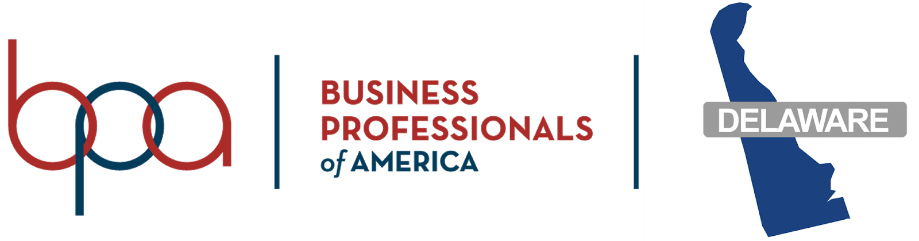 Middle Level State Leadership Conference The Chase Center at the RiverfrontWilmington, DelawareFebruary 26, 2020 AgendaREGISTRATION8:00 am – 9:00 amOPENING SESSION & JUDGES ORIENTATION9:00 amEVENTS9:30 am – 4:00 pmWORKSHOPS ** 10:00 am – 4:00 pmLUNCH 12:30 pm – 1:30 pmCLOSING SESSION SEATING5:15 pm – 7:30 pmCLOSING SESSION/DINNER/AWARDS CEREMONY 5:30 pm – 7:30 pm** Seating is limited for workshops and will be allocated on a first-come, first-served basis.